СОВЕТ ДЕПУТАТОВ СЕЛЬСКОГО ПОСЕЛЕНИЯДОБРИНСКИЙ СЕЛЬСОВЕТ Добринского муниципального района Липецкой области53-я сессия 2-го созываР Е Ш Е Н И Е«28» ноября 2023 г.                        п.Добринка                             №183-рсО назначении публичных слушаний «О проекте бюджета сельского поселения Добринский сельсовет на 2024 год и на плановый период 2025 и 2026 годов»В соответствии со статьей 28 Федерального закона от 06.10.2003 №131-ФЗ «Об общих принципах организации местного самоуправления в Российской Федерации», руководствуясь Положением «О Порядке организации и проведения публичных слушаний в сельском поселении Добринский сельсовет», Уставом сельского поселения Добринский сельсовет и учитывая решение постоянной комиссии по экономике, бюджету, муниципальной собственности и социальным вопросам, Совет депутатов сельского поселения Добринский сельсовет РЕШИЛ:1. Назначить публичные слушания «О проекте бюджета сельского поселения Добринский сельсовет на 2024 год и на плановый период 2025 и 2026 годов» на 15 декабря 2023 года в 14.00 часов. Место проведения слушаний – администрация сельского поселения Добринский сельсовет, п.Добринка, ул.Советская, д.27.2. Утвердить состав организационного комитета по подготовке и проведению публичных слушаний «О проекте бюджета сельского поселения Добринский сельсовет на 2024 год и на плановый период 2025 и 2026 годов» (приложение №1).3. Поручить организационному комитету опубликовать проект бюджета сельского поселения Добринский сельсовет на 2024 год и на плановый период 2025 и 2026 годов, на сайте администрации сельского поселения Добринский сельсовет. (приложение № 2).4. Установить срок подачи предложений и рекомендаций «О проекте бюджета сельского поселения Добринский сельсовет на 2024 год и на плановый период 2025 и 2026 годов» до 14 декабря 2023 года.5. Настоящее решение вступает в силу со дня его официального опубликования.Председатель Совета депутатовсельского поселения Добринский сельсовет                         В.Н.Авцынов                                                                                   Приложение № 1                                                                                   к решению Совета депутатов                                                                                  сельского поселения                                                                              от   28.11.2023 г. №183-рс  СОСТАВорганизационного комитета по подготовке и проведению публичных слушаний «О проекте бюджета сельского поселения Добринский сельсовет на 2024 год и на плановый период 2025 и 2026 годов»                                                                                   Приложение № 2                                                                               к решению Совета депутатов                                                                                  сельского поселения                                                                                                               от    28.11.2023 г. №183-рс  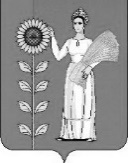 № п/пФамилия, имя, отчествоМесто работы и занимаемая должность1.Чижов Николай ВикторовичГлава администрации сельского поселения Добринский сельсовет Добринского муниципального района2.Требунских Александр СергеевичЗаместитель главы администрации сельского поселения Добринский сельсовет Добринского муниципального района3.Барышева Александра НиколаевнаГлавный специалист-эксперт администрации сельского поселения Добринский сельсовет Добринского муниципального района4.Олесик Анатолий ФилипповичПредседатель постоянной комиссии по экономике, бюджету, муниципальной собственности и социальным вопросам и финансам, депутат сельского поселения5.Путилина Ольга НиколаевнаСпециалист 1 разряда администрации сельского поселения Добринский сельсовет Добринского муниципального района                                         Проект бюджета сельского поселения Добринский сельсовет на 2024 год и на плановый период 2025 и 2026 годовНаименованиеРазделПодраздел2024 год2025 год 2026 годВсего69 585 279,5855905757,7457252089,19Общегосударственные вопросы010013439021,8111619881,1512069881,60Функционирование высшего должностного лица субъекта Российской Федерации и муниципального образования01021319151,001319151,001319151,00Функционирование Правительства Российской Федерации, высших исполнительных органов государственной власти субъектов Российской Федерации, местных администраций 01049181750,009181750,009231750,00Обеспечение деятельности финансовых, налоговых и таможенных органов и органов финансового (финансово бюджетного) надзора0106142860,00140980,00140980,00Обеспечение проведения выборов и референдумов01071817260,00Резервные фонды0111200000,00200000,00200000,00Другие общегосударственные вопросы0113778000,81778000,151178000,60Национальная безопасность и правоохранительная деятельность03183800,00183800,00183800,00Защита населения и территории от чрезвычайных ситуаций природного и техногенного характера, пожарная безопасность0310183800,00183800,00183800,00Национальная экономика04006750000,00150000,00150000,00Дорожное хозяйство (дорожные фонды)04096600000,00Другие вопросы в области национальной экономики0412150000,00150000,00150000,00Жилищно-коммунальное хозяйство050046278278,7739630238,5939061608,59Жилищное хозяйство05015171626,811000000,001000000,00Коммунальное хозяйство05022304031,371000000,00800000,00Благоустройство050339102620,5937630238,5937261608,59Культура, кинематография08002714179,002704194,002704194,00Культура08012714179,002704194,002704194,00Социальная политика1060000,0060000,0060000,00Пенсионное обеспечение100160000,0060000,0060000,00Физическая культура и спорт1100160000,00160000,00160000,00Массовый спорт1102160000,00160000,00160000,00Условно утвержденные расходы1397644,002862605,00Условно утвержденные расходы1397644,002862605,00РАСПРЕДЕЛЕНИЕ АССИГНОВАНИЙ БЮДЖЕТА СЕЛЬСКОГО ПОСЕЛЕНИЯ ДОБРИНСКИЙ СЕЛЬСОВЕТ ПО МУНИЦИПАЛЬНЫМ ПРОГРАММАМ И НЕПРОГРАММНЫМ МЕРОПРИЯТИЯМ НА 2024 ГОД И НА ПЛАНОВЫЙ ПЕРИОД 2025 И 2026 ГОДОВ РАСПРЕДЕЛЕНИЕ АССИГНОВАНИЙ БЮДЖЕТА СЕЛЬСКОГО ПОСЕЛЕНИЯ ДОБРИНСКИЙ СЕЛЬСОВЕТ ПО МУНИЦИПАЛЬНЫМ ПРОГРАММАМ И НЕПРОГРАММНЫМ МЕРОПРИЯТИЯМ НА 2024 ГОД И НА ПЛАНОВЫЙ ПЕРИОД 2025 И 2026 ГОДОВ РАСПРЕДЕЛЕНИЕ АССИГНОВАНИЙ БЮДЖЕТА СЕЛЬСКОГО ПОСЕЛЕНИЯ ДОБРИНСКИЙ СЕЛЬСОВЕТ ПО МУНИЦИПАЛЬНЫМ ПРОГРАММАМ И НЕПРОГРАММНЫМ МЕРОПРИЯТИЯМ НА 2024 ГОД И НА ПЛАНОВЫЙ ПЕРИОД 2025 И 2026 ГОДОВ РАСПРЕДЕЛЕНИЕ АССИГНОВАНИЙ БЮДЖЕТА СЕЛЬСКОГО ПОСЕЛЕНИЯ ДОБРИНСКИЙ СЕЛЬСОВЕТ ПО МУНИЦИПАЛЬНЫМ ПРОГРАММАМ И НЕПРОГРАММНЫМ МЕРОПРИЯТИЯМ НА 2024 ГОД И НА ПЛАНОВЫЙ ПЕРИОД 2025 И 2026 ГОДОВ рублейрублейрублейрублейНаименование 2024 год  2025 год  2026 год  Наименование 2024 год  2025 год  2026 год  Муниципальная программа Устойчивое развитие  территории сельского поселения Добринский сельсовет  на 2019-2026 годы53582152,354373223,7443652603,19«Обеспечение  населения качественной, развитой инфра-структурой и повышение уровня благоустройства территории сельского  поселения Добринский сельсовет».49471172,5439630238,5939061608,59«Развитие  социальной сферы на территории  сельского поселения Добринский сельсовет».2874179,002864194,002864194,00Обеспечение  безопасности  человека и природной среды на территории сельского  поселения Добринский сельсовет»183800,00183800,00183800,00Обеспечение реализации муниципальной политики на территории сельского поселении Добринский сельсовет»1053000,811054000,151453000,60ВСЕГО53582152,354373223,7443652603,19